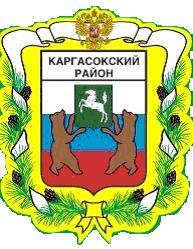 МУНИЦИПАЛЬНОЕ ОБРАЗОВАНИЕ «Каргасокский район»ТОМСКАЯ ОБЛАСТЬАДМИНИСТРАЦИЯ КАРГАСОКСКОГО РАЙОНА1. Утвердить перечень подпрограмм муниципальных программ, а также определить кураторов, ответственных исполнителей муниципальных программ (подпрограмм), реализация которых будет осуществляться с 2022 года, согласно приложению, к настоящему распоряжению. 2. Ответственным исполнителям подпрограмм разработать и представить кураторам подпрограмм проекты подпрограмм, предусмотренные в приложении к настоящему распоряжению в срок до 10 августа 2021 года.3. Кураторам подпрограмм организовать представление проектов подпрограмм, представленных ответственными исполнителями подпрограмм, ответственным исполнителям муниципальных программ в срок до 20 августа 2021 года.4. Ответственным исполнителям муниципальных программ:1) в срок до 1 сентября 2021 года представить проекты муниципальных программ на согласование кураторам муниципальных программ;2) в срок до 10 сентября 2021 года представить на согласование в отдел экономики Администрации Каргасокского района и муниципальному казенному учреждению Управление финансов Администрации Каргасокского района проекты муниципальных программ, согласованные с кураторами муниципальных программ;3) в срок до 1 ноября 2021 года обеспечить утверждение муниципальных программ.5. Признать утратившими силу следующие муниципальные правовые акты:1) распоряжение Администрации Каргасокского района от 26.06.2015 № 366 «О разработке муниципальных программ (подпрограмм) муниципального образования «Каргасокский район»;2) распоряжение Администрации Каргасокского района от 18.09.2015 № 529 «О внесении изменений в распоряжение Администрации Каргасокского района от 26.06.2015 № 366 «О разработке муниципальных программ (подпрограмм) муниципального образования «Каргасокский район»;3) распоряжение Администрации Каргасокского района от 18.03.2016 № 117 «О внесении изменений в распоряжение Администрации Каргасокского района от 26.06.2015 № 366 «О разработке муниципальных программ (подпрограмм) муниципального образования «Каргасокский район»;4) распоряжение Администрации Каргасокского района от 16.05.2016 № 229 «О внесении изменений в распоряжение Администрации Каргасокского района от 26.06.2015 № 366 «О разработке муниципальных программ (подпрограмм) муниципального образования «Каргасокский район»;5) распоряжение Администрации Каргасокского района от 30.06.2016 № 331 «О внесении изменений в распоряжение Администрации Каргасокского района от 26.06.2015 № 366 «О разработке муниципальных программ (подпрограмм) муниципального образования «Каргасокский район»;6) распоряжение Администрации Каргасокского района от 24.05.2017 № 222 «О внесении изменений в распоряжение Администрации Каргасокского района от 26.06.2015 № 366 «О разработке муниципальных программ (подпрограмм) муниципального образования «Каргасокский район»;7) распоряжение Администрации Каргасокского района от 24.08.2017 № 389 «О внесении изменений в распоряжение Администрации Каргасокского района от 26.06.2015 № 366 «О разработке муниципальных программ (подпрограмм) муниципального образования «Каргасокский район»;8) распоряжение Администрации Каргасокского района от 16.10.2017 № 499 «О внесении изменений в распоряжение Администрации Каргасокского района от 26.06.2015 № 366 «О разработке муниципальных программ (подпрограмм) муниципального образования «Каргасокский район»;9) распоряжение Администрации Каргасокского района от 31.10.2018 № 502 «О внесении изменений в распоряжение Администрации Каргасокского района от 26.06.2015 № 366 «О разработке муниципальных программ (подпрограмм) муниципального образования «Каргасокский район»;10) распоряжение Администрации Каргасокского района от 20.11.2018 № 535 «О внесении изменений в распоряжение Администрации Каргасокского района от 26.06.2015 № 366 «О разработке муниципальных программ (подпрограмм) муниципального образования «Каргасокский район»;11) распоряжение Администрации Каргасокского района от 25.10.2019 № 493 «О внесении изменений в распоряжение Администрации Каргасокского района от 26.06.2015 № 366 «О разработке муниципальных программ (подпрограмм) муниципального образования «Каргасокский район»;12) распоряжение Администрации Каргасокского района от 17.12.2019 № 577 «О внесении изменений в распоряжение Администрации Каргасокского района от 26.06.2015 № 366 «О разработке муниципальных программ (подпрограмм) муниципального образования «Каргасокский район»;13) распоряжение Администрации Каргасокского района от 12.03.2020 № 120 «О внесении изменений в распоряжение Администрации Каргасокского района от 26.06.2015 № 366 «О разработке муниципальных программ (подпрограмм) муниципального образования «Каргасокский район»;14) пункт 1 распоряжения Администрации Каргасокского района от 03.12.2020 № 620 «О внесении изменений в некоторые распоряжения Администрации Каргасокского района»;15) распоряжение Администрации Каргасокского района от 07.04.2021 № 198 «О внесении изменений в распоряжение Администрации Каргасокского района от 26.06.2015 № 366 «О разработке муниципальных программ (подпрограмм) муниципального образования «Каргасокский район».6. 	Настоящее распоряжение распространяется на правоотношения, возникшие при составлении и исполнении бюджета муниципального образования «Каргасокский район», начиная с бюджета на 2022 год и на плановый период 2023 и 2024 годов.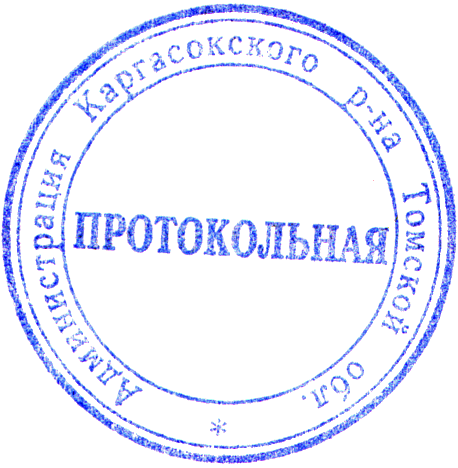 Глава Каргасокского района                                                                            А.П.АщеуловУТВЕРЖДЕНраспоряжением Администрации Каргасокского района от 28.06.2021 № 330Приложение(В редакции ПАКР от 19.12.2023 № 522)Перечень подпрограмм муниципальных программРАСПОРЯЖЕНИЕ(в редакции распоряжения Администрации Каргасокского района от 30.11.2021 №603, от 19.12.2023 № 522)РАСПОРЯЖЕНИЕ(в редакции распоряжения Администрации Каргасокского района от 30.11.2021 №603, от 19.12.2023 № 522)РАСПОРЯЖЕНИЕ(в редакции распоряжения Администрации Каргасокского района от 30.11.2021 №603, от 19.12.2023 № 522)РАСПОРЯЖЕНИЕ(в редакции распоряжения Администрации Каргасокского района от 30.11.2021 №603, от 19.12.2023 № 522)28.06.2021  № 330  № 330с. Каргасокс. Каргасокс. КаргасокО разработке муниципальных программ (подпрограмм) муниципального образования «Каргасокский район»О разработке муниципальных программ (подпрограмм) муниципального образования «Каргасокский район»О разработке муниципальных программ (подпрограмм) муниципального образования «Каргасокский район»О разработке муниципальных программ (подпрограмм) муниципального образования «Каргасокский район»В целях исполнения постановления Администрации Каргасокского района от 22.06.2021 № 155 «Об утверждении перечня муниципальных программ муниципального образования «Каргасокский район» В целях исполнения постановления Администрации Каргасокского района от 22.06.2021 № 155 «Об утверждении перечня муниципальных программ муниципального образования «Каргасокский район» В целях исполнения постановления Администрации Каргасокского района от 22.06.2021 № 155 «Об утверждении перечня муниципальных программ муниципального образования «Каргасокский район» В целях исполнения постановления Администрации Каргасокского района от 22.06.2021 № 155 «Об утверждении перечня муниципальных программ муниципального образования «Каргасокский район» И.А. Ожогина8(38253) 2-32-52 № п/пНаименование муниципальной программыКуратор муниципальной программыОтветственный исполнитель муниципальной программыНаименование подпрограммы муниципальной программыКуратор, ответственный исполнитель подпрограммыЦель 1. Повышение уровня и качества жизни населения на территории Каргасокского района, развитие человеческого капиталаЦель 1. Повышение уровня и качества жизни населения на территории Каргасокского района, развитие человеческого капиталаЦель 1. Повышение уровня и качества жизни населения на территории Каргасокского района, развитие человеческого капиталаЦель 1. Повышение уровня и качества жизни населения на территории Каргасокского района, развитие человеческого капиталаЦель 1. Повышение уровня и качества жизни населения на территории Каргасокского района, развитие человеческого капиталаЦель 1. Повышение уровня и качества жизни населения на территории Каргасокского района, развитие человеческого капитала1.Развитие образования в муниципальном образовании «Каргасокский район»Заместитель Главы Каргасокского района по социальным вопросам-начальник отдела по социальной работеУправление образования, опеки и попечительства муниципального образования «Каргасокский район» (далее – УОО и П)Развитие общего и дополнительного образования;Куратор:Заместитель Главы Каргасокского района по социальным вопросам-начальник отдела по социальной работеОтветственный исполнитель:УОО и П1.Развитие образования в муниципальном образовании «Каргасокский район»Заместитель Главы Каргасокского района по социальным вопросам-начальник отдела по социальной работеУправление образования, опеки и попечительства муниципального образования «Каргасокский район» (далее – УОО и П)Развитие инфраструктуры системы образования муниципального образования «Каргасокский район»;Куратор:Заместитель Главы Каргасокского района по социальным вопросам-начальник отдела по социальной работеОтветственный исполнитель:УОО и П1.Развитие образования в муниципальном образовании «Каргасокский район»Заместитель Главы Каргасокского района по социальным вопросам-начальник отдела по социальной работеУправление образования, опеки и попечительства муниципального образования «Каргасокский район» (далее – УОО и П)Реализация полномочий по организации и осуществлению деятельности по опеки и попечительству;Куратор:Заместитель Главы Каргасокского района по социальным вопросам-начальник отдела по социальной работеОтветственный исполнитель:Отдел опеки и попечительства Управления образования, опеки и попечительства муниципального образования «Каргасокский район»1.Развитие образования в муниципальном образовании «Каргасокский район»Заместитель Главы Каргасокского района по социальным вопросам-начальник отдела по социальной работеУправление образования, опеки и попечительства муниципального образования «Каргасокский район» (далее – УОО и П)Развитие физической культуры и спорта;Куратор:Заместитель Главы Каргасокского района по социальным вопросам-начальник отдела по социальной работеОтветственный исполнитель:УОО и П1.Развитие образования в муниципальном образовании «Каргасокский район»Заместитель Главы Каргасокского района по социальным вопросам-начальник отдела по социальной работеУправление образования, опеки и попечительства муниципального образования «Каргасокский район» (далее – УОО и П)Организация и обеспечение отдыха, оздоровления и занятости детей;Куратор:Заместитель Главы Каргасокского района по социальным вопросам-начальник отдела по социальной работеОтветственный исполнитель:УОО и П1.Развитие образования в муниципальном образовании «Каргасокский район»Заместитель Главы Каргасокского района по социальным вопросам-начальник отдела по социальной работеУправление образования, опеки и попечительства муниципального образования «Каргасокский район» (далее – УОО и П)Обеспечивающая подпрограмма (УОО и П).Куратор:Заместитель Главы Каргасокского района по социальным вопросам-начальник отдела по социальной работеОтветственный исполнитель:УОО и ППункт 1 в редакции распоряжения АКР от 30.11.2021 №603Пункт 1 в редакции распоряжения АКР от 30.11.2021 №603Пункт 1 в редакции распоряжения АКР от 30.11.2021 №603Пункт 1 в редакции распоряжения АКР от 30.11.2021 №603Пункт 1 в редакции распоряжения АКР от 30.11.2021 №603Пункт 1 в редакции распоряжения АКР от 30.11.2021 №6032.Обеспечение доступным и комфортным жильем и коммунальными услугами жителей муниципального образования «Каргасокский район»Заместитель Главы Каргасокского района по вопросам жизнеобеспечения района – начальник отдела жизнеобеспечения районаОтдел жизнеобеспечения района Администрации Каргасокского района1. Комплексное развитие сельских территорий Каргасокского района;Куратор:1) Заместитель Главы Каргасокского района по вопросам жизнеобеспечения района – начальник отдела жизнеобеспечения района;2) Заместитель Главы Каргасокского района по социальным вопросам-начальник отдела по социальной работеОтветственный исполнитель:Отдел жизнеобеспечения района Администрации Каргасокского района2.Обеспечение доступным и комфортным жильем и коммунальными услугами жителей муниципального образования «Каргасокский район»Заместитель Главы Каргасокского района по вопросам жизнеобеспечения района – начальник отдела жизнеобеспечения районаОтдел жизнеобеспечения района Администрации Каргасокского района2. Ликвидация ветхого и аварийного муниципального жилищного фонда;Куратор:Заместитель Главы Каргасокского района по вопросам жизнеобеспечения района – начальник отдела жизнеобеспечения районаОтветственный исполнитель:Отдел жизнеобеспечения района Администрации Каргасокского района2.Обеспечение доступным и комфортным жильем и коммунальными услугами жителей муниципального образования «Каргасокский район»Заместитель Главы Каргасокского района по вопросам жизнеобеспечения района – начальник отдела жизнеобеспечения районаОтдел жизнеобеспечения района Администрации Каргасокского района3. Обеспечение жильем молодых семей в Каргасокском районе;Куратор:Заместитель Главы Каргасокского района по социальным вопросам-начальник отдела по социальной работеОтветственный исполнитель:Отдел жизнеобеспечения района Администрации Каргасокского района2.Обеспечение доступным и комфортным жильем и коммунальными услугами жителей муниципального образования «Каргасокский район»Заместитель Главы Каргасокского района по вопросам жизнеобеспечения района – начальник отдела жизнеобеспечения районаОтдел жизнеобеспечения района Администрации Каргасокского района4. Оказание помощи в ремонте жилья ветеранов Великой Отечественной войны 1941-1945 годов и вдов участников Великой Отечественной войны 1941-1945 годов;Куратор:Заместитель Главы Каргасокского района по социальным вопросам-начальник отдела по социальной работеОтветственный исполнитель:Отдел по социальной работе Администрации Каргасокского района2.Обеспечение доступным и комфортным жильем и коммунальными услугами жителей муниципального образования «Каргасокский район»Заместитель Главы Каргасокского района по вопросам жизнеобеспечения района – начальник отдела жизнеобеспечения районаОтдел жизнеобеспечения района Администрации Каргасокского районаСлова по п.5 исключены на основании ПАКР от 19.12.2023 № 522Слова по п.5 исключены на основании ПАКР от 19.12.2023 № 5223.Обеспечение безопасности жизнедеятельности населения муниципального образования «Каргасокский район»Заместитель Главы Каргасокского района по общественной безопасности – начальник отдела общественной безопасностиОтдел общественной безопасности Администрации Каргасокского района1. Повышение безопасности дорожного движения и формирование законопослушного поведения участников дорожного движения;Куратор:Заместитель Главы Каргасокского района по вопросам жизнеобеспечения района – начальник отдела жизнеобеспечения районаОтветственный исполнитель:Отдел общественной безопасности Администрации Каргасокского района3.Обеспечение безопасности жизнедеятельности населения муниципального образования «Каргасокский район»Заместитель Главы Каргасокского района по общественной безопасности – начальник отдела общественной безопасностиОтдел общественной безопасности Администрации Каргасокского района2. Профилактика преступности и наркомании;Куратор:Заместитель Главы Каргасокского района по общественной безопасности – начальник отдела общественной безопасности.Ответственный исполнитель:Отдел общественной безопасности Администрации Каргасокского района3.Обеспечение безопасности жизнедеятельности населения муниципального образования «Каргасокский район»Заместитель Главы Каргасокского района по общественной безопасности – начальник отдела общественной безопасностиОтдел общественной безопасности Администрации Каргасокского района3. Профилактика террористической и экстремистской деятельности, а также минимизация и (или) ликвидация последствий проявлений терроризма и экстремизма на территории муниципального образования «Каргасокский район»;Куратор:Заместитель Главы Каргасокского района по общественной безопасности – начальник отдела общественной безопасности.Ответственный исполнитель:Отдел общественной безопасности Администрации Каргасокского района3.Обеспечение безопасности жизнедеятельности населения муниципального образования «Каргасокский район»Заместитель Главы Каргасокского района по общественной безопасности – начальник отдела общественной безопасностиОтдел общественной безопасности Администрации Каргасокского района4. Охрана окружающей среды;Куратор:Заместитель Главы Каргасокского района по вопросам жизнеобеспечения района – начальник отдела жизнеобеспечения районаОтветственный исполнитель:Отдел жизнеобеспечения района Администрации Каргасокского района3.Обеспечение безопасности жизнедеятельности населения муниципального образования «Каргасокский район»Заместитель Главы Каргасокского района по общественной безопасности – начальник отдела общественной безопасностиОтдел общественной безопасности Администрации Каргасокского района5. Доступная среда в Каргасокском районе.Куратор:Заместитель Главы Каргасокского района по социальным вопросам-начальник отдела по социальной работеОтветственный исполнитель:Отдел по социальной работе Администрации Каргасокского района4.Развитие культуры и туризма в муниципальном образовании «Каргасокский район»Заместитель Главы Каргасокского района по социальным вопросам-начальник отдела по социальной работеМуниципальное казенное учреждение Отдел культуры и туризма Администрации Каргасокского района (далее – МКУ Отдел культуры и туризма)Развитие культуры в Каргасокском районе;Куратор:Заместитель Главы Каргасокского района по социальным вопросам-начальник отдела по социальной работеОтветственный исполнитель:МКУ Отдел культуры и туризма4.Развитие культуры и туризма в муниципальном образовании «Каргасокский район»Заместитель Главы Каргасокского района по социальным вопросам-начальник отдела по социальной работеМуниципальное казенное учреждение Отдел культуры и туризма Администрации Каргасокского района (далее – МКУ Отдел культуры и туризма)Развитие внутреннего и въездного туризма на территории Каргасокского района;Куратор:Заместитель Главы Каргасокского района по социальным вопросам-начальник отдела по социальной работеОтветственный исполнитель:МКУ Отдел культуры и туризма4.Развитие культуры и туризма в муниципальном образовании «Каргасокский район»Заместитель Главы Каргасокского района по социальным вопросам-начальник отдела по социальной работеМуниципальное казенное учреждение Отдел культуры и туризма Администрации Каргасокского района (далее – МКУ Отдел культуры и туризма)Обеспечивающая подпрограмма(МКУ Отдел культуры и туризма).Куратор:Заместитель Главы Каргасокского района по социальным вопросам-начальник отдела по социальной работеОтветственный исполнитель:МКУ Отдел культуры и туризма5.Развитие молодежной политики, физической культуры и спорта на территории муниципального образования «Каргасокский район»Заместитель Главы Каргасокского района по социальным вопросам-начальник отдела по социальной работеОтдел по социальной работе Администрации Каргасокского районаРазвитие физической культуры и спорта на территории Каргасокского района;Куратор:Заместитель Главы Каргасокского района по социальным вопросам-начальник отдела по социальной работеОтветственный исполнитель:Отдел по социальной работе Администрации Каргасокского района5.Развитие молодежной политики, физической культуры и спорта на территории муниципального образования «Каргасокский район»Заместитель Главы Каргасокского района по социальным вопросам-начальник отдела по социальной работеОтдел по социальной работе Администрации Каргасокского районаРазвитие эффективной молодежной политики и патриотического воспитания в Каргасокском районе;Куратор:Заместитель Главы Каргасокского района по социальным вопросам-начальник отдела по социальной работеОтветственный исполнитель:Отдел по социальной работе Администрации Каргасокского района5.Развитие молодежной политики, физической культуры и спорта на территории муниципального образования «Каргасокский район»Заместитель Главы Каргасокского района по социальным вопросам-начальник отдела по социальной работеОтдел по социальной работе Администрации Каргасокского районаСохранение и укрепление общественного здоровья населения Каргасокского района.Куратор:Заместитель Главы Каргасокского района по социальным вопросам-начальник отдела по социальной работеОтветственный исполнитель:Отдел по социальной работе Администрации Каргасокского районаЦель 2. Сбалансированное территориальное развитие Каргасокского района за счет развития инфраструктуры, развития предпринимательства и сельского хозяйстваЦель 2. Сбалансированное территориальное развитие Каргасокского района за счет развития инфраструктуры, развития предпринимательства и сельского хозяйстваЦель 2. Сбалансированное территориальное развитие Каргасокского района за счет развития инфраструктуры, развития предпринимательства и сельского хозяйстваЦель 2. Сбалансированное территориальное развитие Каргасокского района за счет развития инфраструктуры, развития предпринимательства и сельского хозяйстваЦель 2. Сбалансированное территориальное развитие Каргасокского района за счет развития инфраструктуры, развития предпринимательства и сельского хозяйстваЦель 2. Сбалансированное территориальное развитие Каргасокского района за счет развития инфраструктуры, развития предпринимательства и сельского хозяйства6.Развитие коммунальной инфраструктуры Каргасокского районаЗаместитель Главы Каргасокского района по вопросам жизнеобеспечения района – начальник отдела жизнеобеспечения районаМуниципальное казенное учреждение «Управление жилищно-коммунального хозяйства и капитального строительства муниципального образования «Каргасокский район» (далее - МКУ УЖКХ И КС)Развитие и модернизация коммунальной инфраструктуры;Куратор:Заместитель Главы Каргасокского района по вопросам жизнеобеспечения района – начальник отдела жизнеобеспечения района.Ответственный исполнитель:МКУ УЖКХ и КС6.Развитие коммунальной инфраструктуры Каргасокского районаЗаместитель Главы Каргасокского района по вопросам жизнеобеспечения района – начальник отдела жизнеобеспечения районаМуниципальное казенное учреждение «Управление жилищно-коммунального хозяйства и капитального строительства муниципального образования «Каргасокский район» (далее - МКУ УЖКХ И КС)2. Развитие газоснабжения и повышение уровня газификации Каргасокского района;Куратор:Заместитель Главы Каргасокского района по вопросам жизнеобеспечения района – начальник отдела жизнеобеспечения района.Ответственный исполнитель:МКУ УЖКХ и КС6.Развитие коммунальной инфраструктуры Каргасокского районаЗаместитель Главы Каргасокского района по вопросам жизнеобеспечения района – начальник отдела жизнеобеспечения районаМуниципальное казенное учреждение «Управление жилищно-коммунального хозяйства и капитального строительства муниципального образования «Каргасокский район» (далее - МКУ УЖКХ И КС)3. Повышение энергоэффективности в Каргасокском районе;Куратор:Заместитель Главы Каргасокского района по вопросам жизнеобеспечения района – начальник отдела жизнеобеспечения района.Ответственный исполнитель:МКУ УЖКХ и КС6.Развитие коммунальной инфраструктуры Каргасокского районаЗаместитель Главы Каргасокского района по вопросам жизнеобеспечения района – начальник отдела жизнеобеспечения районаМуниципальное казенное учреждение «Управление жилищно-коммунального хозяйства и капитального строительства муниципального образования «Каргасокский район» (далее - МКУ УЖКХ И КС)4. Чистая вода;Куратор:Заместитель Главы Каргасокского района по вопросам жизнеобеспечения района – начальник отдела жизнеобеспечения района.Ответственный исполнитель:МКУ УЖКХ и КС6.Развитие коммунальной инфраструктуры Каргасокского районаЗаместитель Главы Каргасокского района по вопросам жизнеобеспечения района – начальник отдела жизнеобеспечения районаМуниципальное казенное учреждение «Управление жилищно-коммунального хозяйства и капитального строительства муниципального образования «Каргасокский район» (далее - МКУ УЖКХ И КС)5. Обеспечивающая программа (МКУ УЖКХ и КС).Куратор:Заместитель Главы Каргасокского района по вопросам жизнеобеспечения района – начальник отдела жизнеобеспечения района.Ответственный исполнитель:МКУ УЖКХ и КС7.Формирование современной городской среды на территории Каргасокского районаЗаместитель Главы Каргасокского района по вопросам жизнеобеспечения района – начальник отдела жизнеобеспечения районаОтдел жизнеобеспечения района Администрации Каргасокского района1. Благоустройство дворовых территорий сельских поселений Каргасокского района;Куратор:Заместитель Главы Каргасокского района по вопросам жизнеобеспечения района – начальник отдела жизнеобеспечения районаОтветственный исполнитель:Отдел жизнеобеспечения района Администрации Каргасокского района7.Формирование современной городской среды на территории Каргасокского районаЗаместитель Главы Каргасокского района по вопросам жизнеобеспечения района – начальник отдела жизнеобеспечения районаОтдел жизнеобеспечения района Администрации Каргасокского района2. Благоустройство общественных территорий сельских поселений Каргасокского района.Куратор:Заместитель Главы Каргасокского района по вопросам жизнеобеспечения района – начальник отдела жизнеобеспечения районаОтветственный исполнитель:Отдел жизнеобеспечения района Администрации Каргасокского района8.Развитие субъектов малого и среднего предпринимательства, поддержка сельского хозяйстваЗаместитель Главы Каргасокского района по экономикеОтдел экономики Администрации Каргасокского района1. Развитие субъектов малого и среднего предпринимательства;Куратор:Заместитель Главы Каргасокского района по экономикеОтветственный исполнитель:Отдел экономики Администрации Каргасокского района8.Развитие субъектов малого и среднего предпринимательства, поддержка сельского хозяйстваЗаместитель Главы Каргасокского района по экономикеОтдел экономики Администрации Каргасокского района2. Поддержка сельского хозяйства.Куратор:Заместитель Главы Каргасокского района по экономикеОтветственный исполнитель:Отдел экономики Администрации Каргасокского районаЦель 3. Развитие системы местного самоуправленияЦель 3. Развитие системы местного самоуправленияЦель 3. Развитие системы местного самоуправленияЦель 3. Развитие системы местного самоуправленияЦель 3. Развитие системы местного самоуправленияЦель 3. Развитие системы местного самоуправления9.Создание условий для устойчивого экономического развития муниципального образования «Каргасокский район»Заместитель Главы Каргасокского района по экономикеМуниципальное казенное учреждение Управление финансов Администрации Каргасокского района (далее – Управление финансов АКР)1. Обеспечение транспортной доступности внутри Каргасокского района;Куратор:Заместитель Главы Каргасокского района по вопросам жизнеобеспечения района – начальник отдела жизнеобеспечения районаОтветственный исполнитель:Управление финансов АКР9.Создание условий для устойчивого экономического развития муниципального образования «Каргасокский район»Заместитель Главы Каргасокского района по экономикеМуниципальное казенное учреждение Управление финансов Администрации Каргасокского района (далее – Управление финансов АКР)2. Повышение эффективности управления муниципальными финансами, достижение сбалансированности бюджетов сельских поселений;Куратор:Заместитель Главы Каргасокского района по экономикеОтветственный исполнитель:Управление финансов АКР9.Создание условий для устойчивого экономического развития муниципального образования «Каргасокский район»Заместитель Главы Каргасокского района по экономикеМуниципальное казенное учреждение Управление финансов Администрации Каргасокского района (далее – Управление финансов АКР)3. Эффективное управление муниципальным имуществом МО «Каргасокский район»;Куратор:Заместитель Главы Каргасокского района по экономикеОтветственный исполнитель:Отдел по управлению муниципальным имуществом и земельными ресурсами Администрации Каргасокского района9.Создание условий для устойчивого экономического развития муниципального образования «Каргасокский район»Заместитель Главы Каргасокского района по экономикеМуниципальное казенное учреждение Управление финансов Администрации Каргасокского района (далее – Управление финансов АКР)4. Развитие муниципальной службы;Куратор:Управляющий делами Администрации Каргасокского районаОтветственный исполнитель:Отдел правовой и кадровой работы Администрации Каргасокского района9.Создание условий для устойчивого экономического развития муниципального образования «Каргасокский район»Заместитель Главы Каргасокского района по экономикеМуниципальное казенное учреждение Управление финансов Администрации Каргасокского района (далее – Управление финансов АКР)5. Развитие информационного общества в Каргасокском районеКуратор:Заместитель Главы Каргасокского района по социальным вопросам-начальник отдела по социальной работеОтветственный исполнитель:Отдел по социальной работе Администрации Каргасокского района9.Создание условий для устойчивого экономического развития муниципального образования «Каргасокский район»Заместитель Главы Каргасокского района по экономикеМуниципальное казенное учреждение Управление финансов Администрации Каргасокского района (далее – Управление финансов АКР)6. Обеспечивающая подпрограмма (Управление финансов АКР)Куратор:Заместитель Главы Каргасокского района по экономикеОтветственный исполнитель:Управление финансов АКР